SOFTWARE PRODUCT REQUIREMENT TEMPLATE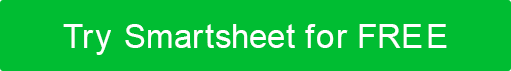 SOFTWARE PRODUCT TITLETitleAUTHORNamePHONEPhoneEMAILADDRESS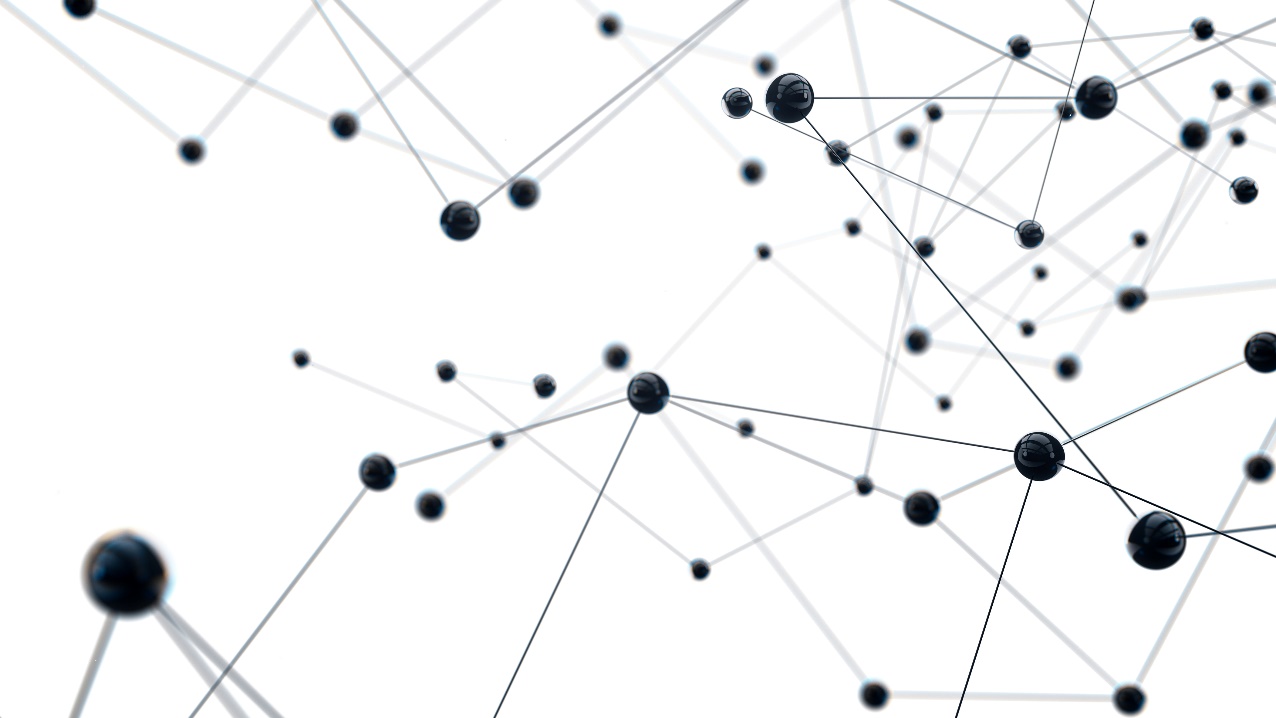 DATEMM/DD/YYSOFTWARE OVERVIEWBrief summary of the software's purpose, target users, and key featuresBrief summary of the software's purpose, target users, and key featuresBrief summary of the software's purpose, target users, and key featuresBrief summary of the software's purpose, target users, and key featuresSOFTWARE PRODUCT OBJECTIVESSOFTWARE PRODUCT OBJECTIVESPrimary ObjectiveSpecify the main goal of the softwareSpecify the main goal of the softwareSpecify the main goal of the softwareSecondary ObjectiveList any additional goals or functionalitiesList any additional goals or functionalitiesList any additional goals or functionalitiesSTAKEHOLDERSSTAKEHOLDERSPrimary StakeholdersList individuals or teams involved and their rolesList individuals or teams involved and their rolesList individuals or teams involved and their rolesSecondary StakeholdersAdditional stakeholders impacting or influenced by the softwareAdditional stakeholders impacting or influenced by the softwareAdditional stakeholders impacting or influenced by the softwareFUNCTIONAL REQUIREMENTSFUNCTIONAL REQUIREMENTSFEATURE 1FEATURE 1FEATURE 1FEATURE 1DescriptionDetailed explanation of the featureDetailed explanation of the featureDetailed explanation of the featureUser Story / Use CaseExample scenario or interactionExample scenario or interactionExample scenario or interactionAcceptance CriteriaConditions for successful implementationConditions for successful implementationConditions for successful implementationFEATURE 2FEATURE 2FEATURE 2FEATURE 2DescriptionDetailed explanation of the featureDetailed explanation of the featureDetailed explanation of the featureUser Story / Use CaseExample scenario or interactionExample scenario or interactionExample scenario or interactionAcceptance CriteriaConditions for successful implementationConditions for successful implementationConditions for successful implementationNON-FUNCTIONAL REQUIREMENTSNON-FUNCTIONAL REQUIREMENTSPERFORMANCEPERFORMANCEPERFORMANCEPERFORMANCERequirementSpecify performance expectationsSpecify performance expectationsSpecify performance expectationsMetricsMeasurement criteriaMeasurement criteriaMeasurement criteriaSECURITYSECURITYSECURITYSECURITYRequirementSecurity standards and protocolsSecurity standards and protocolsSecurity standards and protocolsData EncryptionEncryption methodologiesEncryption methodologiesEncryption methodologiesASSUMPTIONS AND CONSTRAINTSASSUMPTIONS AND CONSTRAINTSAssumptionsList any assumptions made during requirement gatheringList any assumptions made during requirement gatheringList any assumptions made during requirement gatheringConstraintsSpecify limitations such as budget, time, or technologySpecify limitations such as budget, time, or technologySpecify limitations such as budget, time, or technologyDEPENDENCIESDEPENDENCIESExternal DependenciesThird-party integrations, APIs, or services requiredThird-party integrations, APIs, or services requiredThird-party integrations, APIs, or services requiredOtherACCEPTANCE CRITERIAACCEPTANCE CRITERIACriteria 1Specific conditions for each requirement to be considered metSpecific conditions for each requirement to be considered metSpecific conditions for each requirement to be considered metCriteria 2Specific conditions for each requirement to be considered metSpecific conditions for each requirement to be considered metSpecific conditions for each requirement to be considered metCriteria 3Specific conditions for each requirement to be considered metSpecific conditions for each requirement to be considered metSpecific conditions for each requirement to be considered metCriteria 4Specific conditions for each requirement to be considered metSpecific conditions for each requirement to be considered metSpecific conditions for each requirement to be considered metCriteria 5Specific conditions for each requirement to be considered metSpecific conditions for each requirement to be considered metSpecific conditions for each requirement to be considered metRISK ANALYSISRISK ANALYSISTECHNICAL RISK TECHNICAL RISK MITIGATION STRATEGYMITIGATION STRATEGYIdentify potential technical challengesIdentify potential technical challengesPlan to address the riskPlan to address the riskMARKET RISK MARKET RISK CONTINGENCY PLANCONTINGENCY PLANPossible market changes affecting the softwarePossible market changes affecting the softwareResponse plan for market shiftsResponse plan for market shiftsPRIORITY EFFORTPRIORITY EFFORTFEATUREPRIORITY LEVELESTIMATED EFFORT REQUIREDESTIMATED EFFORT REQUIREDFeature 1HighEffort estimateEffort estimateFeature 2MediumFeature 3LowHighMediumVERSION HISTORY AND CHANGE LOGVERSION HISTORY AND CHANGE LOGVERSION EDITS COMPLETED BYDATEDESCRIPTION OF EDIT1.00NameMM/DD/YY1.00NameMM/DD/YY1.00NameMM/DD/YY1.00MM/DD/YY1.00MM/DD/YY1.00MM/DD/YY1.00MM/DD/YY1.00MM/DD/YYVISUAL AIDSWireframes / Mock-upsAttach or link visual representationsAttach or link visual representationsAttach or link visual representationsDISCLAIMERAny articles, templates, or information provided by Smartsheet on the website are for reference only. While we strive to keep the information up to date and correct, we make no representations or warranties of any kind, express or implied, about the completeness, accuracy, reliability, suitability, or availability with respect to the website or the information, articles, templates, or related graphics contained on the website. Any reliance you place on such information is therefore strictly at your own risk.